ЗАВТРАКИ И ОБЕДЫ В МБОУ ЧЕРТКОВСКАЯ СОШ № 104 сентября 2023г.Завтрак для 1-4 класса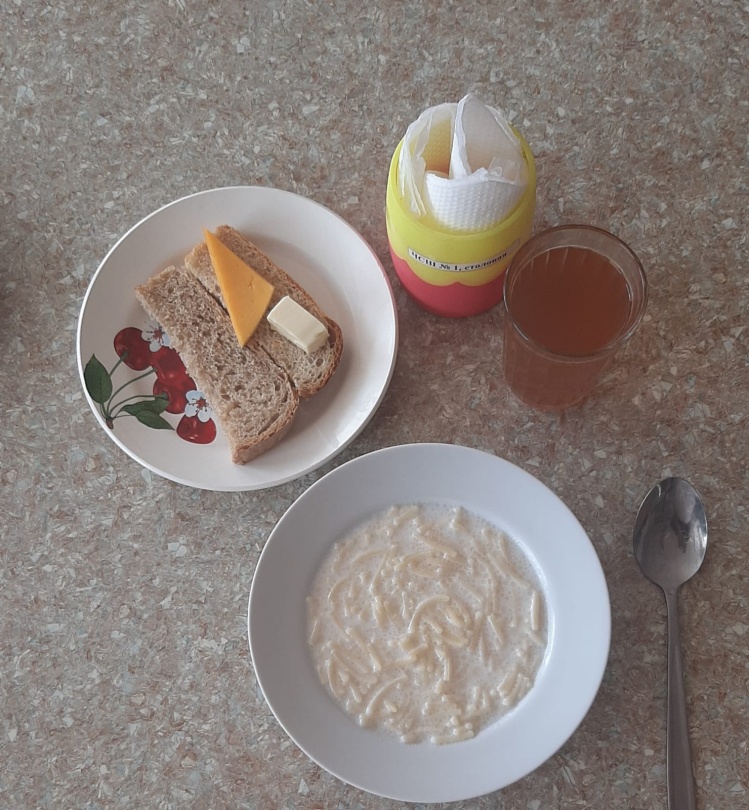 Завтрак для обучающихся с ОВЗ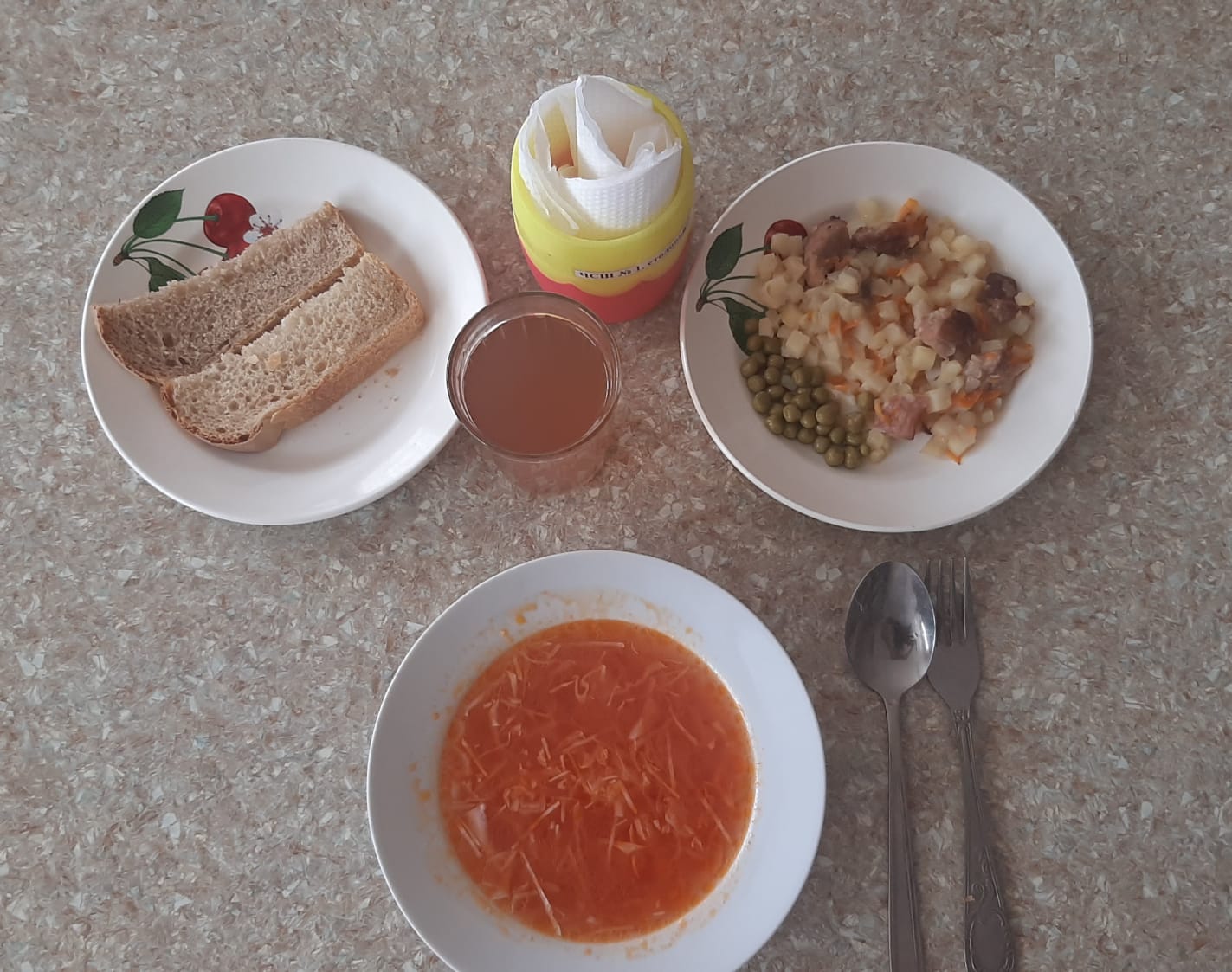 Горячее питание для 5-11 класса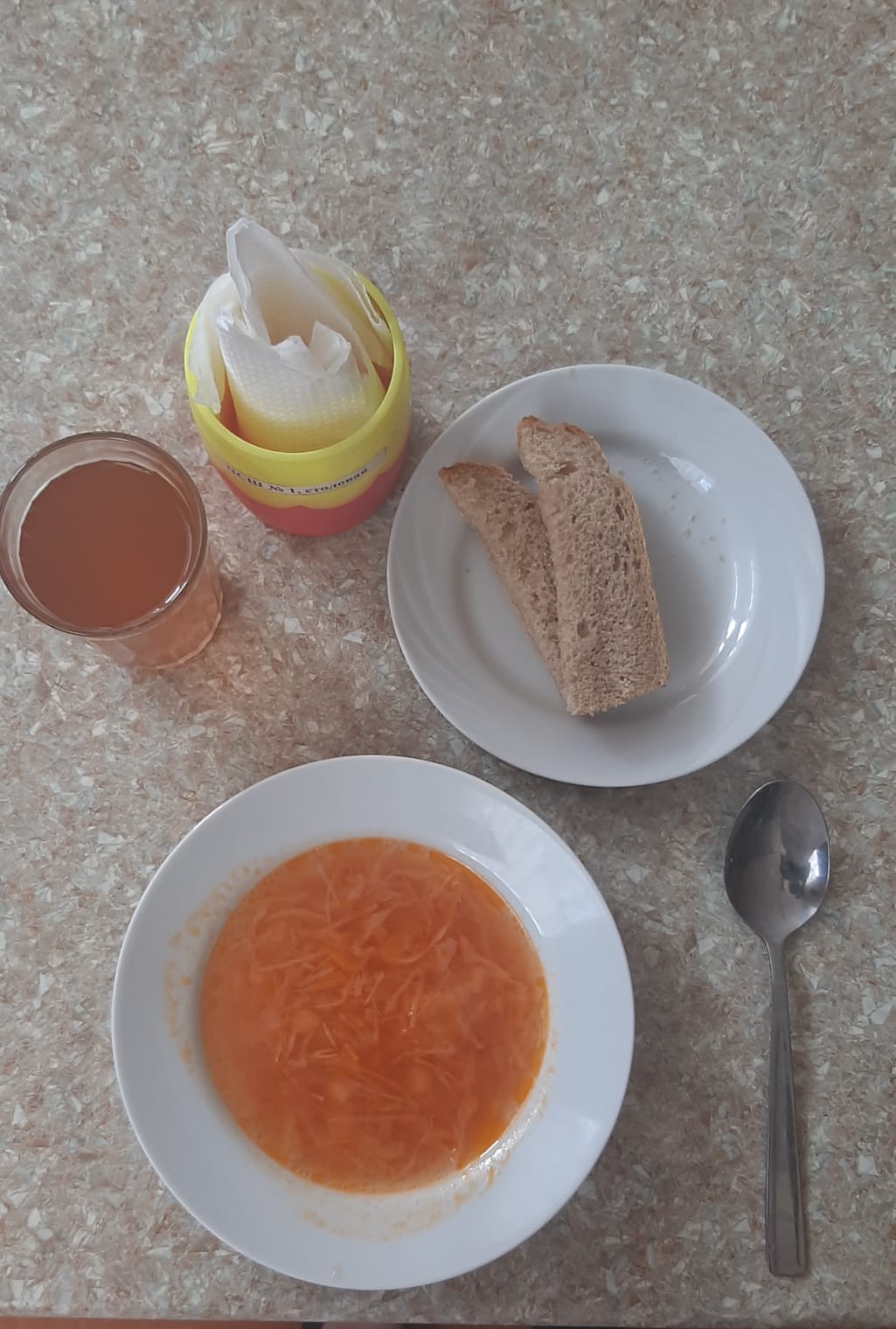 